Открытый урок по математике 29.10.2014 г. «Сравнение по количеству с помощью знаков > и <»Цели: - учить сравнивать совокупности предметов по количеству с помощью знаков «>», «<» и «=»            - закреплять знание состава чисел 2,3,4,5, навыки написания цифр, счета в пределах 5, умение устанавливать взаимосвязь между частью и целым            - развивать речь, внимание, память, вычислительные навыкиОборудование: знаки «>», «<», «=», «=», две группы предметов на доске (яблоки и грибы), раздаточный материал (карточки с рисунками, числовой отрезок)Этапы урокаДеятельность учителяДеятельность учащихся1 Орг. моментПриветствие: Здравствуйте ребята! Какие вы сегодня все красивые! Я очень рада вас видеть! Сегодня все пришли с хорошим настроением? Я желаю вам с таким же настроением работать на уроках сегодня! Садитесь!(проверка готовности к уроку)Слушают учителя2 Актуализация знанийА теперь начнем урок!- Что необходимо нам для успешной работы на уроке? Мы должны внимательно слушать учителя, думать и правильно отвечать на вопросы2 Актуализация знанийА на прошлом уроке мы что с вами изучали?Решали примеры, сравнивали с помощью знаков = и =, вычисляли с помощью числового отрезка2 Актуализация знанийУстные упражненияРитмический счет (от 1 до 10, от 10 до 20)- На каком месте стоит цифра 4,7,9- Назовите соседей цифры 9,13,18- Назовите число, которое стоит слева от числа 9, 12,7…-Назовите число, которое стоит справа от числа 14,5,1…Дети выполняют задание устно, а два человека у доски выполняют инд.зад. (сравнить совокупности, поставить знак = или =)2 Актуализация знаний2. ЗагадкаВнуку Шуре добрый дедДал вчера шесть штук конфетСъел одну конфету внукСколько же осталось штук? Полезны ли конфеты?- Отгадайте, о какой цифре идет речь…Налитая, симпатичная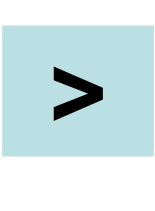 Цифра самая отличная!- Как можно получить число 5?5 штукНет, от них болят зубыЦифра 51+44+12+33+23 Проблемная ситуацияЗадачиА сегодня у нас будет трудная тема. Давайте изо всех сил попытаемся ее понять. Какая новая тема вы мне скажете сами чуть позже!Дети слушают учителя3 Проблемная ситуацияЗадачиПрактическая работа:1 задание: Сравнение совокупностей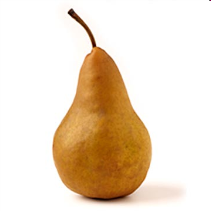 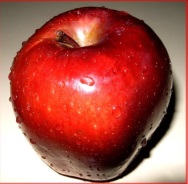 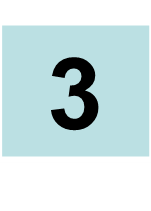 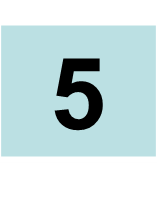 - Сколько яблок? Сколько груш?- Чего больше? Чего меньше? На сколько? Запишите с помощью чисел: 3=5- Можно ли по этой записи сказать, какое число больше, какое меньше?- Чум неудобен этот знак =?В математике уже есть такие знаки. Они называются «больше» и «меньше». Вот они. Название знаку дает число, которое стоит слева. Заменим наш знак = на новый знак 5>3Так какая тема будет у нас на уроке? С чем мы познакомимся?Молодцы ребята! ФизминуткаВстаньте, представьте, что вы поднимаете тяжелую штангу. Наклонитесь, возьмите её. Сожмите кулаки. Медленно поднимаем руки. Они напряжены, тяжело. Руки устали, бросаем штангу. Руки опускаются вниз и свободно провисают вдоль туловища. Легко дышится. Вдох – выдох!Два человека работают у доски, остальные устно Яблок-3, груш-5, яблок меньше, чем груш на 2(дети записывают пример в тетрадь)Он показывает что числа не равны. А нам надо такой знак, который бы показывал большее или меньшее числоЗнаки «>» и «<»4 ОНЗТак какая тема урока у нас? Кто запомнил? Поднимите руки.Вот какие молодцы, запомнили тему.Сегодня к нам в гости пришел Незнайка. (слайд №2)Посмотрите, наш Незнайка приготовил для нас интересное задание: Незнайка предлагает вам определить кого на картинке меньше? Давайте посчитаем вместе. Сколько котят? Сколько гномов? Как можем это записать?Чего больше: яблок или грибов?Сколько яблок? Сколько грибов? Как можем это записать?Физминутка:Руки тянем в потолокБудто к солнышку цветокРуки в стороны раздвинемБудто листики раскинемРуки резко вверх поднимемРаз, два, три, четыреМашем крыльями как гусиА потом быстрей отпустимОтдохнули мы чудесноИ пора за парты сесть намДети поднимают руки и 2-3 человека называют тему урокаКотят меньше, чем гномовКотят 2, гномов 32<33<55 Закрепление изученногоКто из ребят может сказать, с чем мы сегодня знакомимся?Знаки > и <С.52 №1- Где спрятался знак больше, а где знак меньше?- Сравнение по количеству. Знаки > и <Работа с раздаточным материалом: картинки, где нужно поставить знак «больше» или «меньше»Ребята, посмотрите, я раздала вам карточки, там для вас очень интересное задание. Учитель вместе с детьми разбирает первую картинку, остальные предлагаются для самостоятельной работыДети поднимают руку, отвечают 2-3 человекаДети выполняют задание простым карандашом в учебнике (клюв утки и есть знак)Показать линиями, образовать пары из фигурДети самостоятельно расставляют знаки «больше» и «меньше» 6 Повторение пройденногоРабота в учебнике:С.52 №3Вычисли и проверь свой ответ с помощью числового отрезкаДети самостоятельно выполняют задание в учебнике, проверяют сами7 Итог урока1 Какая тема была сегодня?2 Что мы выяснили?3 Кто сегодня хорошо работал, помогал?4 Кому было трудно? В чем?1 Знаки больше и меньше2 Что с помощью этих знаков мы можем сравнить количество предметов3 Дети называют тех, кто хорошо работал